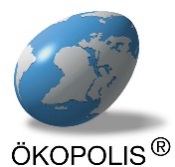 Verein Ökopolis Thalwil Protokoll der Generalversammlung vom 24. März 2021Im reformierten Gemeindehaus begrüsst der Präsident, Jürg Stünzi, 30 Vereinsmitglieder zur diesjährigen GV. Da parallel eine Gemeinderatsitzung stattfindet, sind keine GemeinderätInnen anwesend. Mehrere Mitglieder haben sich entschuldigt.Wegen Covid-19 müssen sich alle TeilnehmerInnen auf einer Anwesenheitsliste eintragen. Der Raum ist so eingerichtet, dass die geltenden Abstandsregeln eingehalten werden können.Einleitend weist der Präsident auf die Bedeutung des Ökopolis-Signets hin und erklärt das Welt-Ei als Sinnbild für Fruchtbarkeit und Entwicklungsmöglichkeiten, mahnt aber auch zu einsichtiger Sorgfalt und sorgfältiger Einsicht.Der Verein Ökopolis versteht sich als Plattform für Anliegen der Bevölkerung. Im Dialog mit der Bevölkerung und den Behörden werden Vorstellungen entwickelt, wie die nachhaltige Entwicklung in der Gemeinde weitergeführt und das Bewusstsein für verantwortungsvolles Handeln gefördert werden können. Statutarische Traktanden: Begrüssung, Wahl der StimmenzählerProtokoll der GV vom 24. März 2020 Jahresberichtes 2020Jahresrechnung 2020 und des Berichtes der Kontrollstelle Budgets 2021 sowie Festlegung des JahresbeitragesSchwerpunkte und Aktivitäten 2021Varia1. Begrüssung, Wahl des StimmenzählersNach der Begrüssung wird das Vorstandsmitglied Roberto Calderoni als Stimmenzähler bestimmt. 2. Protokoll der GV vom 24. März 2020Das Protokoll wird ohne Änderungen stillschweigend genehmigt. 3. Jahresberichtes 2020Der Jahresbericht 2020 wurde mit der Einladung verschickt. Der Präsident gibt einen kurzen Überblick über die wesentlichen Punkte. Der Vorstand setzt sich aus 7 Personen – Rolf Besmer, Roberto Calderoni, Sue Jennings, Jonas Manthey, Roland Meier, Jürg Stünzi und Eva Willumat – zusammen.Die Zusammenarbeit mit der Gemeinde und anderen Gruppierungen ist für die effektive Vereinsarbeit sehr wichtig. Die Steuerungsgruppe Nachhaltigkeit ist paritätisch aus je vier Mitgliedern des Gemeinderates und des Vereins Ökopolis zusammengesetzt und überwacht den Entwicklungsprozess der nachhaltigen Entwicklung in Thalwil. Der Verein wird vertreten durch die Mitglieder Peter Frischknecht, Lukas Lanz, Barbara Zibell und Jürg Stünzi. Mit der Steuerungsgruppe, den Arbeitsgruppen Energie und Gesellschaft, dem Verein Kultur, dem filmpodium thalwil und verschiedenen BehördenvertreterInnen besteht ein regelmässiger Informationsaustausch. Die Mitgliederzahl im Verein zählt zurzeit 171 Mitglieder.Der Präsident geht auf die verschiedenen Anlässe des vergangenen Jahres ein.Am Energie-Apéro gab es ein Referat mit dem Thema «Spionage aus dem All». Ebenfalls wurde in der Rosengarten Bibliothek ein Referat zu «Klima Gender Nachhaltigkeit» sowie am Anschluss der letztjährigen GV ein Referat zu «Hitzeminderung – Planung als Chance» präsentiert.Wegen COVID wurden der gemeinsame Anlass mit dem filmpodium thalwil, der Gotthardstrassenmarkt sowie der Weihnachtsmarkt in Gattikon nicht durchgeführt.Am Clean-Up-Day sammelten im September unter der Leitung von Michael Brandenberger Freiwillige aus Thalwil Abfall in mehreren Quartieren ein. Danach wurde der gefundene Abfall aussortiert und entsprechend entsorgt.Weitere Aktivitäten im Jahr 2020 waren die Vernehmlassung der GO, die Klima-Initiative, die Auswertung nach dem Klimagipfel sowie die Mitwirkung beim Café International und beim Repair Café.4. Jahresrechnung 2020 und des Berichtes der Kontrollstelle Kassier Rolf Besmer erläutert die mit der Einladung zur GV verschickte Jahresrechnung 2020, die mit einem Einnahmenüberschuss von CHF 3’159.- schliesst. Die beiden Revisoren, Hansruedi Bucher und Anton Stäheli haben die Jahresrechnung geprüft. Anton Stäheli empfiehlt die Rechnung zu genehmigen, was ohne Gegenstimme im Saal erfolgt. 5. Budget 2021 sowie Festlegung des Jahresbeitrages Das mit der Einladung verschickte Budget 2021, das einen Ausgabenüberschuss von CHF 3’469.- vorsieht, wird ohne Gegenstimme genehmigt. Die Jahresbeiträge werden wie bis anhin bestätigt: Einzelmitglieder Fr. 50.- Familienmitglieder Fr. 80.- Studenten/Lehrlinge Fr. 20.- Juristische Personen Fr. 200.- 6. Schwerpunkte und Aktivitäten 2021Jürg Stünzi erläutert die für 2021 geplanten Aktivitäten: Mitarbeit in der Steuerungsgruppe Nachhaltigkeit und in der neuen AG Klima sowie in der Projektkommission Energie und der InfrastrukturkommissionUnterstützung und Förderung nachhaltiger Projekte in ThalwilEnergie-Apéro wurde wegen COVID abgesagt.Am 11. Mai wurde der Film «Das geheime Leben der Bäume» in Zusammenarbeit mit dem filmpodium thalwil gezeigt.Energiestadtlabel Gold anstrebend und beantragenTempo 30 in Quartieren bei Schulhäusern, Kindergarten und öffentlichen GebäudenMitwirkung bei Wertediskussionen/-beurteilung Mitwirkung im Repair Café: 16. Oktober 2021Gotthardstrassenmarkt findet statt ohne Teilnahme von ÖkopolisMitwirkung im Café InternationalZusammenarbeit mit VKT, filmpodium thalwil , Natur- und VogelschutzvereinWeihnachtsmarkt in GattikonBaumpflanzaktion im Gerbi-ArealRelaunch der Hompage sowie neuer Vereins-FlyerPendent: Masterplan Licht: Lichtspaziergang, Klimatag sowie Aktion Biodiversität7. VariaEinen speziellen Dank geht an die Vorstandsmitglieder, die Mitglieder der Steuerungsgruppe, an Richard Gautschi, Tom Porro und an alle die Aktivitäten beteiligt haben sowie an alle Ökopolis-Mitglieder. Folgende Personen melden sich mit untenstehenden Punkten:André Kaufmann erläutert Seeufer Initiative mit Bitte zur Unterstützung.Wortmeldung von Walter Lentsch zu fehlenden Nachhaltigkeit-Indikatoren.Elsbeth Kuster erläutert Ihre eigereichte Initiative «Kein flächendeckendes 5G-Netz via Mobilfunkantennen in Thalwil».Nach der GV folgt das Referat von Georg Klingler (Leiter Klima – Greenpeace) und Ruedi Meier Dr. oec. Publ. Raumplaner ETH-Z zum Thema „Wie weiter nach dem NEIN zum CO2 Gesetz?“. Beim anschliessenden Apéro wird die Diskussion zur Thematik weitergeführt. Der Präsident	 						für das Protokoll Jürg Stünzi							Roberto CalderoniThalwil, 27. August 2021 